Pielikums
Jelgavas pilsētas pašvaldības
2016.gada 18.februāra
saistošajiem noteikumiem Nr.16-7IESNIEGUMSProjekta pieteikuma iesniegšanas datums 201__.gada ___.________Projekta iesniedzēja pilnvarotā personaPersonas paraksts _____________________________Informācija par daudzdzīvokļu dzīvojamo māju un iesniedzējuInformācija par daudzdzīvokļu dzīvojamo māju un iesniedzējuInformācija par daudzdzīvokļu dzīvojamo māju un iesniedzējuInformācija par daudzdzīvokļu dzīvojamo māju un iesniedzējuInformācija par daudzdzīvokļu dzīvojamo māju un iesniedzējuInformācija par daudzdzīvokļu dzīvojamo māju un iesniedzējuInformācija par daudzdzīvokļu dzīvojamo māju un iesniedzējuInformācija par daudzdzīvokļu dzīvojamo māju un iesniedzējuInformācija par daudzdzīvokļu dzīvojamo māju un iesniedzējuIesniegumu iesniedz daudzdzīvokļu dzīvojamās mājasIesniegumu iesniedz daudzdzīvokļu dzīvojamās mājasIesniegumu iesniedz daudzdzīvokļu dzīvojamās mājasIesniegumu iesniedz daudzdzīvokļu dzīvojamās mājasIesniegumu iesniedz daudzdzīvokļu dzīvojamās mājasIesniegumu iesniedz daudzdzīvokļu dzīvojamās mājasIesniegumu iesniedz daudzdzīvokļu dzīvojamās mājasIesniegumu iesniedz daudzdzīvokļu dzīvojamās mājasIesniegumu iesniedz daudzdzīvokļu dzīvojamās mājas, Jelgavā, LV-_________, dzīvokļu īpašnieku kopība(s)., Jelgavā, LV-_________, dzīvokļu īpašnieku kopība(s)., Jelgavā, LV-_________, dzīvokļu īpašnieku kopība(s)., Jelgavā, LV-_________, dzīvokļu īpašnieku kopība(s)., Jelgavā, LV-_________, dzīvokļu īpašnieku kopība(s)., Jelgavā, LV-_________, dzīvokļu īpašnieku kopība(s)., Jelgavā, LV-_________, dzīvokļu īpašnieku kopība(s).(adrese)(adrese)Plānotie labiekārtošanas darbi saskaņā ar noteikumu 6.punktuPlānotie labiekārtošanas darbi saskaņā ar noteikumu 6.punktuPlānotie labiekārtošanas darbi saskaņā ar noteikumu 6.punktuPlānotie labiekārtošanas darbi saskaņā ar noteikumu 6.punktuAtbilstošo atzīmēt ar “x” 6.1. lietus ūdens novadīšanas sistēmas izbūvei, pārbūvei vai atjaunošanai;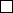  6.2. brauktuves, ietves vai stāvlaukuma izbūvei, pārbūvei vai atjaunošanai; 6.3. apgaismojuma izbūvei, pārbūvei vai atjaunošanai; 6.4. citi labiekārtošanas darbi (bērnu rotaļu laukuma, soliņu, zālienu un apstādījumu, sporta laukumu izbūvei, pārbūvei vai atjaunošanai); 6.5. būvuzraudzības veikšanaiAtbilstošo atzīmēt ar “x” 6.1. lietus ūdens novadīšanas sistēmas izbūvei, pārbūvei vai atjaunošanai; 6.2. brauktuves, ietves vai stāvlaukuma izbūvei, pārbūvei vai atjaunošanai; 6.3. apgaismojuma izbūvei, pārbūvei vai atjaunošanai; 6.4. citi labiekārtošanas darbi (bērnu rotaļu laukuma, soliņu, zālienu un apstādījumu, sporta laukumu izbūvei, pārbūvei vai atjaunošanai); 6.5. būvuzraudzības veikšanaiAtbilstošo atzīmēt ar “x” 6.1. lietus ūdens novadīšanas sistēmas izbūvei, pārbūvei vai atjaunošanai; 6.2. brauktuves, ietves vai stāvlaukuma izbūvei, pārbūvei vai atjaunošanai; 6.3. apgaismojuma izbūvei, pārbūvei vai atjaunošanai; 6.4. citi labiekārtošanas darbi (bērnu rotaļu laukuma, soliņu, zālienu un apstādījumu, sporta laukumu izbūvei, pārbūvei vai atjaunošanai); 6.5. būvuzraudzības veikšanaiAtbilstošo atzīmēt ar “x” 6.1. lietus ūdens novadīšanas sistēmas izbūvei, pārbūvei vai atjaunošanai; 6.2. brauktuves, ietves vai stāvlaukuma izbūvei, pārbūvei vai atjaunošanai; 6.3. apgaismojuma izbūvei, pārbūvei vai atjaunošanai; 6.4. citi labiekārtošanas darbi (bērnu rotaļu laukuma, soliņu, zālienu un apstādījumu, sporta laukumu izbūvei, pārbūvei vai atjaunošanai); 6.5. būvuzraudzības veikšanaiAtbilstošo atzīmēt ar “x” 6.1. lietus ūdens novadīšanas sistēmas izbūvei, pārbūvei vai atjaunošanai; 6.2. brauktuves, ietves vai stāvlaukuma izbūvei, pārbūvei vai atjaunošanai; 6.3. apgaismojuma izbūvei, pārbūvei vai atjaunošanai; 6.4. citi labiekārtošanas darbi (bērnu rotaļu laukuma, soliņu, zālienu un apstādījumu, sporta laukumu izbūvei, pārbūvei vai atjaunošanai); 6.5. būvuzraudzības veikšanaiDaudzdzīvokļu dzīvojamās mājas kopējā platība (norādīt kvadrātmetros):Daudzdzīvokļu dzīvojamās mājas kopējā platība (norādīt kvadrātmetros):Daudzdzīvokļu dzīvojamās mājas kopējā platība (norādīt kvadrātmetros):Daudzdzīvokļu dzīvojamās mājas kopējā platība (norādīt kvadrātmetros):Dzīvojamo telpu platība (norādīt kvadrātmetros):Dzīvojamo telpu platība (norādīt kvadrātmetros):Dzīvojamo telpu platība (norādīt kvadrātmetros):Dzīvojamo telpu platība (norādīt kvadrātmetros):Nedzīvojamo telpu platība (norādīt kvadrātmetros):Nedzīvojamo telpu platība (norādīt kvadrātmetros):Nedzīvojamo telpu platība (norādīt kvadrātmetros):Nedzīvojamo telpu platība (norādīt kvadrātmetros):Dzīvokļu īpašumu skaits (norādīt skaitu)Dzīvokļu īpašumu skaits (norādīt skaitu)Dzīvokļu īpašumu skaits (norādīt skaitu)Dzīvokļu īpašumu skaits (norādīt skaitu) Informācija par iesniedzēja pilnvaroto personu Informācija par iesniedzēja pilnvaroto personu Informācija par iesniedzēja pilnvaroto personu Informācija par iesniedzēja pilnvaroto personu Informācija par iesniedzēja pilnvaroto personu Informācija par iesniedzēja pilnvaroto personu Informācija par iesniedzēja pilnvaroto personu Informācija par iesniedzēja pilnvaroto personu Informācija par iesniedzēja pilnvaroto personuPilnvarotās personas vārds, uzvārds(fiziskai personai) vai nosaukums (juridiskai personai)Pilnvarotās personas vārds, uzvārds(fiziskai personai) vai nosaukums (juridiskai personai)Pilnvarotās personas vārds, uzvārds(fiziskai personai) vai nosaukums (juridiskai personai)Personas kods (fiziskai personai) vai vienotais reģistrācijas numurs (juridiskai personai)Personas kods (fiziskai personai) vai vienotais reģistrācijas numurs (juridiskai personai)Personas kods (fiziskai personai) vai vienotais reģistrācijas numurs (juridiskai personai)Juridiskā adrese (juridiskai personai) vai deklarētā dzīvesvieta (fiziskai personai)Juridiskā adrese (juridiskai personai) vai deklarētā dzīvesvieta (fiziskai personai)Juridiskā adrese (juridiskai personai) vai deklarētā dzīvesvieta (fiziskai personai)Korespondences adrese:Korespondences adrese:Korespondences adrese:PVN maksātājs (norādīt "jā" vai "nē")PVN maksātājs (norādīt "jā" vai "nē")PVN maksātājs (norādīt "jā" vai "nē")Kontaktpersonas vārds, uzvārds, telefona numurs:Kontaktpersonas vārds, uzvārds, telefona numurs:Kontaktpersonas vārds, uzvārds, telefona numurs:Darbu izmaksas un tā ieviešanaDarbu izmaksas un tā ieviešanaDarbu izmaksas un tā ieviešanaDarbu izmaksas un tā ieviešanaDarbu izmaksas un tā ieviešanaDarbu izmaksas un tā ieviešanaDarbu izmaksas un tā ieviešanaDarbu izmaksas un tā ieviešanaDarbu izmaksas un tā ieviešanaPlānotais īstenošanas laiks(norādīt pilnos mēnešos):Izmaksu aprēķins:Iesniedzēja finansējums
(norādīt summu euro)Iesniedzēja finansējums
(norādīt summu euro)Iesniedzēja finansējums
(norādīt summu euro)Iesniedzēja finansējums
(norādīt summu euro)Iesniedzēja finansējums
(norādīt summu euro)Pašvaldības līdzfinansējums
(norādīt summu euro)Kopā
(norādīt summu euro)Kopā
(norādīt summu euro)Kopējās izmaksas:  Lietus ūdens novadīšanas sistēmas izbūves, pārbūves vai atjaunošanas izmaksas:Brauktuves ietves vai stāvlaukuma izbūves, pārbūves vai atjaunošanas izmaksas:Apgaismojuma izbūves, pārbūves vai atjaunošanas izmaksas:Citas labiekārtošanas darbu (bērnu rotaļu laukuma, soliņu, zālienu un apstādījumu, sporta laukumu izbūvei, pārbūvei vai atjaunošanai) izmaksasBūvuzraudzības veikšanas izmaksas:Pašvaldības līdzfinansējuma apmērs procentos:Pašvaldības līdzfinansējuma apmērs procentos:Pašvaldības līdzfinansējuma apmērs procentos:Pašvaldības līdzfinansējuma apmērs procentos:Pašvaldības līdzfinansējuma apmērs procentos:Pašvaldības līdzfinansējuma apmērs procentos:Pašvaldības līdzfinansējuma apmērs procentos:Pašvaldības līdzfinansējuma apmērs procentos:Pašvaldības līdzfinansējuma apmērs procentos: Iesniedzamie dokumenti Iesniedzamie dokumenti Iesniedzamie dokumenti Iesniedzamie dokumenti Iesniedzamie dokumenti Iesniedzamie dokumenti Iesniedzamie dokumenti Iesniedzamie dokumentiLapu skaitsDaudzdzīvokļu dzīvojamās mājas pārvaldīšanas līguma kopija.Daudzdzīvokļu dzīvojamās mājas pārvaldīšanas līguma kopija.Daudzdzīvokļu dzīvojamās mājas pārvaldīšanas līguma kopija.Daudzdzīvokļu dzīvojamās mājas pārvaldīšanas līguma kopija.Daudzdzīvokļu dzīvojamās mājas pārvaldīšanas līguma kopija.Daudzdzīvokļu dzīvojamās mājas pārvaldīšanas līguma kopija.Daudzdzīvokļu dzīvojamās mājas pārvaldīšanas līguma kopija.Daudzdzīvokļu dzīvojamās mājas pārvaldīšanas līguma kopija.Daudzdzīvokļu dzīvojamās mājas dzīvokļu īpašnieku kopības lēmuma (protokola) kopija.Daudzdzīvokļu dzīvojamās mājas dzīvokļu īpašnieku kopības lēmuma (protokola) kopija.Daudzdzīvokļu dzīvojamās mājas dzīvokļu īpašnieku kopības lēmuma (protokola) kopija.Daudzdzīvokļu dzīvojamās mājas dzīvokļu īpašnieku kopības lēmuma (protokola) kopija.Daudzdzīvokļu dzīvojamās mājas dzīvokļu īpašnieku kopības lēmuma (protokola) kopija.Daudzdzīvokļu dzīvojamās mājas dzīvokļu īpašnieku kopības lēmuma (protokola) kopija.Daudzdzīvokļu dzīvojamās mājas dzīvokļu īpašnieku kopības lēmuma (protokola) kopija.Daudzdzīvokļu dzīvojamās mājas dzīvokļu īpašnieku kopības lēmuma (protokola) kopija.Labiekārtošanas darbu būvprojekta vai būvvaldē akceptēta paskaidrojuma raksta vai apliecinājuma kartes kopija.Labiekārtošanas darbu būvprojekta vai būvvaldē akceptēta paskaidrojuma raksta vai apliecinājuma kartes kopija.Labiekārtošanas darbu būvprojekta vai būvvaldē akceptēta paskaidrojuma raksta vai apliecinājuma kartes kopija.Labiekārtošanas darbu būvprojekta vai būvvaldē akceptēta paskaidrojuma raksta vai apliecinājuma kartes kopija.Labiekārtošanas darbu būvprojekta vai būvvaldē akceptēta paskaidrojuma raksta vai apliecinājuma kartes kopija.Labiekārtošanas darbu būvprojekta vai būvvaldē akceptēta paskaidrojuma raksta vai apliecinājuma kartes kopija.Labiekārtošanas darbu būvprojekta vai būvvaldē akceptēta paskaidrojuma raksta vai apliecinājuma kartes kopija.Labiekārtošanas darbu būvprojekta vai būvvaldē akceptēta paskaidrojuma raksta vai apliecinājuma kartes kopija.Daudzdzīvokļu dzīvojamai mājai piesaistītā zemesgabala īpašnieka rakstiska piekrišana labiekārtošanas darbu veikšanai, ja piesaistītais zemesgabals nav iesniedzēja īpašumā.Daudzdzīvokļu dzīvojamai mājai piesaistītā zemesgabala īpašnieka rakstiska piekrišana labiekārtošanas darbu veikšanai, ja piesaistītais zemesgabals nav iesniedzēja īpašumā.Daudzdzīvokļu dzīvojamai mājai piesaistītā zemesgabala īpašnieka rakstiska piekrišana labiekārtošanas darbu veikšanai, ja piesaistītais zemesgabals nav iesniedzēja īpašumā.Daudzdzīvokļu dzīvojamai mājai piesaistītā zemesgabala īpašnieka rakstiska piekrišana labiekārtošanas darbu veikšanai, ja piesaistītais zemesgabals nav iesniedzēja īpašumā.Daudzdzīvokļu dzīvojamai mājai piesaistītā zemesgabala īpašnieka rakstiska piekrišana labiekārtošanas darbu veikšanai, ja piesaistītais zemesgabals nav iesniedzēja īpašumā.Daudzdzīvokļu dzīvojamai mājai piesaistītā zemesgabala īpašnieka rakstiska piekrišana labiekārtošanas darbu veikšanai, ja piesaistītais zemesgabals nav iesniedzēja īpašumā.Daudzdzīvokļu dzīvojamai mājai piesaistītā zemesgabala īpašnieka rakstiska piekrišana labiekārtošanas darbu veikšanai, ja piesaistītais zemesgabals nav iesniedzēja īpašumā.Daudzdzīvokļu dzīvojamai mājai piesaistītā zemesgabala īpašnieka rakstiska piekrišana labiekārtošanas darbu veikšanai, ja piesaistītais zemesgabals nav iesniedzēja īpašumā.Līgumus vai tam pielīdzināms dokuments, kurā daudzdzīvokļu dzīvojamo māju dzīvokļu īpašnieku kopības vienojušās par piesaistīto zemesgabalu kopīgu labiekārtošanu, kā arī par labiekārtojuma kopīgu uzturēšanu un saglabāšanu, ja iesniedzējs ir divas vai vairāku daudzdzīvokļu dzīvojamo māju dzīvokļu īpašnieku kopības.Līgumus vai tam pielīdzināms dokuments, kurā daudzdzīvokļu dzīvojamo māju dzīvokļu īpašnieku kopības vienojušās par piesaistīto zemesgabalu kopīgu labiekārtošanu, kā arī par labiekārtojuma kopīgu uzturēšanu un saglabāšanu, ja iesniedzējs ir divas vai vairāku daudzdzīvokļu dzīvojamo māju dzīvokļu īpašnieku kopības.Līgumus vai tam pielīdzināms dokuments, kurā daudzdzīvokļu dzīvojamo māju dzīvokļu īpašnieku kopības vienojušās par piesaistīto zemesgabalu kopīgu labiekārtošanu, kā arī par labiekārtojuma kopīgu uzturēšanu un saglabāšanu, ja iesniedzējs ir divas vai vairāku daudzdzīvokļu dzīvojamo māju dzīvokļu īpašnieku kopības.Līgumus vai tam pielīdzināms dokuments, kurā daudzdzīvokļu dzīvojamo māju dzīvokļu īpašnieku kopības vienojušās par piesaistīto zemesgabalu kopīgu labiekārtošanu, kā arī par labiekārtojuma kopīgu uzturēšanu un saglabāšanu, ja iesniedzējs ir divas vai vairāku daudzdzīvokļu dzīvojamo māju dzīvokļu īpašnieku kopības.Līgumus vai tam pielīdzināms dokuments, kurā daudzdzīvokļu dzīvojamo māju dzīvokļu īpašnieku kopības vienojušās par piesaistīto zemesgabalu kopīgu labiekārtošanu, kā arī par labiekārtojuma kopīgu uzturēšanu un saglabāšanu, ja iesniedzējs ir divas vai vairāku daudzdzīvokļu dzīvojamo māju dzīvokļu īpašnieku kopības.Līgumus vai tam pielīdzināms dokuments, kurā daudzdzīvokļu dzīvojamo māju dzīvokļu īpašnieku kopības vienojušās par piesaistīto zemesgabalu kopīgu labiekārtošanu, kā arī par labiekārtojuma kopīgu uzturēšanu un saglabāšanu, ja iesniedzējs ir divas vai vairāku daudzdzīvokļu dzīvojamo māju dzīvokļu īpašnieku kopības.Līgumus vai tam pielīdzināms dokuments, kurā daudzdzīvokļu dzīvojamo māju dzīvokļu īpašnieku kopības vienojušās par piesaistīto zemesgabalu kopīgu labiekārtošanu, kā arī par labiekārtojuma kopīgu uzturēšanu un saglabāšanu, ja iesniedzējs ir divas vai vairāku daudzdzīvokļu dzīvojamo māju dzīvokļu īpašnieku kopības.Līgumus vai tam pielīdzināms dokuments, kurā daudzdzīvokļu dzīvojamo māju dzīvokļu īpašnieku kopības vienojušās par piesaistīto zemesgabalu kopīgu labiekārtošanu, kā arī par labiekārtojuma kopīgu uzturēšanu un saglabāšanu, ja iesniedzējs ir divas vai vairāku daudzdzīvokļu dzīvojamo māju dzīvokļu īpašnieku kopības.Plānoto izmaksu tāme.Plānoto izmaksu tāme.Plānoto izmaksu tāme.Plānoto izmaksu tāme.Plānoto izmaksu tāme.Plānoto izmaksu tāme.Plānoto izmaksu tāme.Plānoto izmaksu tāme.(Juridiskai personai – nosaukums un paraksttiesīgās personas amats, vārds un uzvārds, fiziskai personai – vārds, uzvārds)